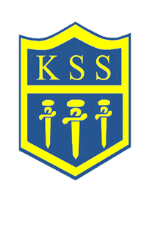 Summer Term Calendar 2024DateEventMonday 15th AprilBack to school for Summer TermThursday 18th AprilTempest class photographsMonday 6th MayMay Bank Holiday- school closedTuesday 7th MayYr5 Bikeabilityw/c 13th MayKS2 SATs week (Mon-Thurs)Thursday 16th May PTA film nightFriday 24th MayBreak up for Half TermMonday 3rd MayReturn to schoolFriday 7th JuneTraining Day- school closedw/c 17th JuneRefugee Weekw/c 24th June Sports WeekThursday 11th JulyPTA Leavers’ DiscoFriday 19th JulyBreak up for Summer holidaysTuesday 3rd SeptemberReturn to school